目　　　　次　統計トピックス　●平成26年度　大阪府の一般廃棄物大阪府環境農林水産部循環型社会推進室資源循環課健康医療部環境衛生課	1 ●10月18日は「統計の日」-平成28年度「統計の日」関連行事の紹介-大阪府総務部統計課	5　毎月の統計調査結果　人　口　　大阪府毎月推計人口平成28年９月１日現在	11物　価　　大阪市消費者物価指数の動き　平成28年９月速報	13労　働	大阪の賃金、労働時間及び雇用の動き　平成28年７月月報	15工　業　　大阪の工業動向　平成28年７月速報	17　今月の統計表　	19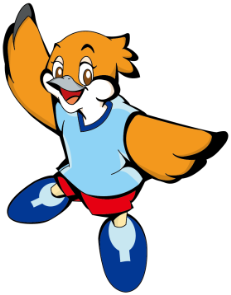 月刊大阪の統計２０１６年（平成２８年）１０月　No.８１２２０１６年（平成２８年）１０月　No.８１２